                                                    ФИНАНСОВЫЙ ОТЧЕТ за  2012 ГОД                                                 ООО «УК «Содружество» по расходованию денежных средств, собранных для оплаты эксплуатационных расходов и коммунальных услуг жилого дома по адресу : 5-й Предпортовый проезд, дом 12, корп.2      Общая площадь жилой части: 17132,30 м.кв., нежилой части: 987,10 м.кв.(на основании ст. 162 п. 11 ЖК РФ "… управляющая организация ежегодно представляет собственникам помещений в многоквартирном доме отчет за предыдущий год")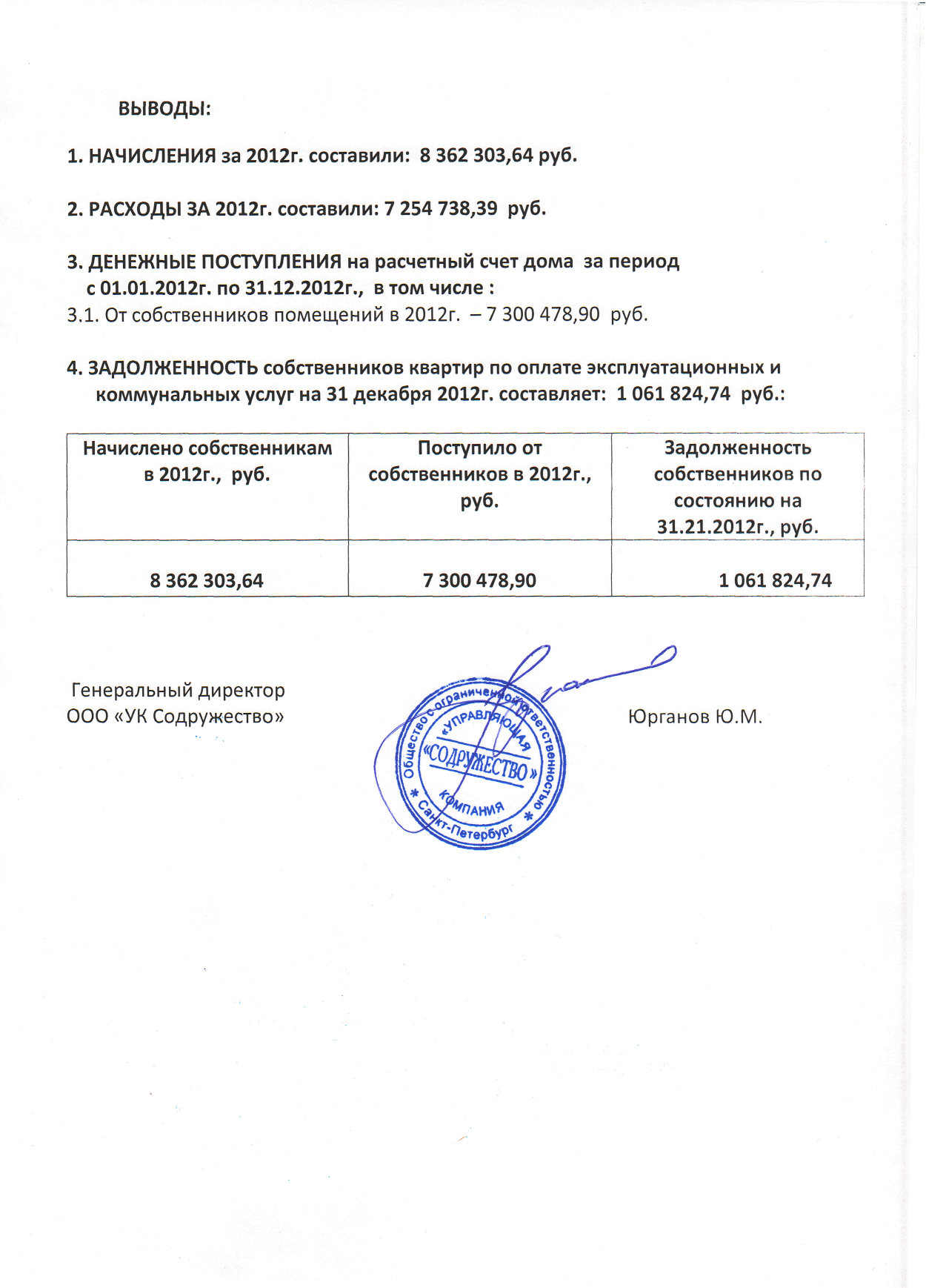 Вид услугиТариф руб./  кв. м SНачислено, руб.                                      Начислено, руб.                                      РасходыРасходыВид услугиТариф руб./  кв. м SНачислено, руб.                                      Начислено, руб.                                      Поставщики услугСумма, руб.Содержание общего имущества5.46917 274.17ООО "УК "Содружество"         917 274.17               Текущий ремонт                          5.081. Текущий ремонт по регламентным работам в соответствии с графиками ППР3.22526 974.78ООО "УК "Содружество"         526 974.782. Планово-накопительный текущий ремонт                                                    1.86304 401.58Плановый текущий ремонт, непредвиденные расходы (приложение № 1)307 312.09Управление домом1.18198 934.72ООО "УК "Содружество"         198 934.72Содержание придомовой территории1.29217 481.05ООО "УК "Содружество"         217 481.05Диспетчерская служба3.31557 960.30ООО "УК "Содружество"         557 960.30Обслуживание АППЗ0.3864 133.47ООО "УК "Содружество"         64 133.47Обслуживание ПЗУ0.4967 145.40ООО "УК "Содружество"         67 145.40Эксплуатация общедомовых приборов учета0.81124 131.07ООО "УК "Содружество"         124 131.07Обслуживание лифтов0,68       1,80151 471.93ООО "ЛК "СОДРУЖЕСТВО"                                        Договор № 27/1 от 01.04.12.            ООО "ЛК "СОДРУЖЕСТВО"                                        Договор№ 1-71/1др от 12.01.12.139 579.76Вывоз мусора3.00434 767.42ООО "КОНТРАСТ"                                  Договор № 217-МБ/12 от 26.03.2012г.791 857.20Отопление15,75    16,701 549 421.41ЗАО "ТРЕСТ-36"                                   Договор о возмещении расходов за потреб.ресурсы № 01-03/12К от 01.03.12.                                                       с января по август769 857.27Горячее водоснабжение63,00       66,78       231 989.25ЗАО "ТРЕСТ-36"                                   Договор о возмещении расходов за потреб.ресурсы № 01-03/12К от 01.03.12.                                                       с января по август769 857.27Отоплениефакт1 227 465.88ЗАО "ТРЕСТ-36"                                 Договор о возмещении расходов за потреб.ресурсы № 01-03/12К от 01.03.12.                                                     ГУП "ТЭК СПб"                             Договор № 40.34.039.3 от 01.09.12.                                                       с сентября по декабрь1 555 251.87Горячее водоснабжение70.50327 785.99ЗАО "ТРЕСТ-36"                                 Договор о возмещении расходов за потреб.ресурсы № 01-03/12К от 01.03.12.                                                     ГУП "ТЭК СПб"                             Договор № 40.34.039.3 от 01.09.12.                                                       с сентября по декабрь1 555 251.87Холодное водоснабжение и водоотведение холодной воды31,56   33,44   180 878.56*ЗАО "ТРЕСТ-36"                                 Договор о возмещении расходов за потреб.ресурсы № 01-03/12К от 01.03.12.                                                      с января по август35 811.52Водоотведение горячей воды15,78     16,72     58 078.93*ЗАО "ТРЕСТ-36"                                 Договор о возмещении расходов за потреб.ресурсы № 01-03/12К от 01.03.12.                                                      с января по август35 811.52Холодное водоснабжение и водоотведение холодной воды35.44236 817.89*ЗАО "ТРЕСТ-36"                                         Договор о возмещении расходов за потреб.ресурсы № 01-03/12К от 01.03.12.                                                                                            с сентября по декабрь  212 229.32ХВС ОДНфакт11 926.75ЗАО "ТРЕСТ-36"                                         Договор о возмещении расходов за потреб.ресурсы № 01-03/12К от 01.03.12.                                                                                            с сентября по декабрь  212 229.32Водоотведение горячей воды17.7282 388.19*ЗАО "ТРЕСТ-36"                                         Договор о возмещении расходов за потреб.ресурсы № 01-03/12К от 01.03.12.                                                                                            с сентября по декабрь  212 229.32Электроэнергия МОП                             1.97189 543.34ЗАО "ТРЕСТ-36"                                Договор о возмещении расходов за потреб.ресурсы № 01-03/12К от 01.03.12.                                                     с января по август263 899.20Электроэнергия  квартирная (ден\ночь)1.97/ 1.71 2.09/ 1.27196 426.36*ЗАО "ТРЕСТ-36"                                Договор о возмещении расходов за потреб.ресурсы № 01-03/12К от 01.03.12.                                                     с января по август263 899.20Электроэнергия МОП                              (фактически потребленная) факт99 920.68ЗАО "ТРЕСТ-36"                                  Договор о возмещении расходов за потреб.ресурсы № 01-03/12К от 01.03.12.                                                    с сентября по декабрь439 345.20Электроэнергия  квартирная (ден\ночь)2.09/ 1.27339 424.52ЗАО "ТРЕСТ-36"                                  Договор о возмещении расходов за потреб.ресурсы № 01-03/12К от 01.03.12.                                                    с сентября по декабрь439 345.20Антенна ТV115.0065 560.00СМК "Спецтехника"                         Договор № б/н от 01.05.12.65 560.00ИТОГОИТОГО8 362 303.648 362 303.647 254 738.39* В связи с тем, что собственники помещений своевременно не предоставляют  сведения о показаниях квартирных приборов учета воды и электроэнергии, начисления производятся по нормативам с последующими перерасчетами* В связи с тем, что собственники помещений своевременно не предоставляют  сведения о показаниях квартирных приборов учета воды и электроэнергии, начисления производятся по нормативам с последующими перерасчетами* В связи с тем, что собственники помещений своевременно не предоставляют  сведения о показаниях квартирных приборов учета воды и электроэнергии, начисления производятся по нормативам с последующими перерасчетами* В связи с тем, что собственники помещений своевременно не предоставляют  сведения о показаниях квартирных приборов учета воды и электроэнергии, начисления производятся по нормативам с последующими перерасчетами* В связи с тем, что собственники помещений своевременно не предоставляют  сведения о показаниях квартирных приборов учета воды и электроэнергии, начисления производятся по нормативам с последующими перерасчетами* В связи с тем, что собственники помещений своевременно не предоставляют  сведения о показаниях квартирных приборов учета воды и электроэнергии, начисления производятся по нормативам с последующими перерасчетамиПриложение № 1РАСХОДЫ за 2012г.РАСХОДЫ за 2012г.РАСХОДЫ за 2012г.оплачены за счет денежных средств собранных на планово-накопительный текущий ремонтоплачены за счет денежных средств собранных на планово-накопительный текущий ремонтоплачены за счет денежных средств собранных на планово-накопительный текущий ремонтПоставщики услуг Сумма, руб.КомментарийДВК Плюс6 000.00  шкаф-ключница (2 шт.)ДЭФО-Санкт-Петербург3 786.00  шкаф-тумба для диспетчерскойТехнологический центр "Инструмент"6 580.00  лестница 3-х секционная унив.ДВК Плюс1 340.00  почтовый ящик (2шт.) (для заявок)Апрель3 040.00тачка садоваяЮлмарт7 239.00МФУУК "Содружество-Авангард" 6 000.00абонентск.карточки 500 шт.Оникс1 700.00абонентск.карточки 100 шт.Дверной Доводчик20 040.00  дверные доводчики (30шт) (вандализм)АСКОН ПЛЮС СПб16 745.00стенд 750х700(2шт.) , стенд 1100х880, стенд закрыт.с замочком 1 шт., стенд 850х800 взамен украденногоНорд-Вест+7 670.00эл.лампы Космос 200шт., эл.лампы Станд. 200шт.Юпитер17 832.00эл.лампы 350 шт, эл.лампы энергосберегающие 200 шт.Торгсервис7 091.60дверные ручки 20 шт. (вандализм)Компания Грантъ9 500.00ручки дверные 50шт. (вандализм)Максидом2 455.20замок навесной 40шт. (вандализм)СтройРесурс18 900.00стекло армир.21.12м.кв. для дверей переходных балконов (вандализм)Гепард2 162.00удлинитель на катушке 50 м.НПФ "СВИТ"18 000.00дымовые извещатели для сист.пожарной сигнализацииТехсервис2 560.00блоки питания (2 шт.), контролеры (2 шт.) на запасн.выходах  вышли из строя в связи с коротким замыканиемИП Бурлаков Д.А.35 712.00елка, украшения для НГСТД "Петрович"23 235.30расходн.материалы на ремонт помещения для приема гражданМаксидом2 719.32расходн.материалы на ремонт помещения для приема гражданСтройМастер12 004.67расходн.материалы на ремонт помещения для приема гражданЛК СОДРУЖЕСТВО75 000.00замена 2-х ограничителей скоростиИТОГО307 312.09